Une carrière en TOURISME 	Nom : ____________________CGC3OI – Voyages et tourisme					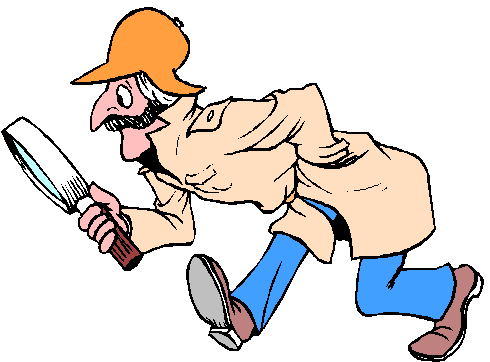 Allons au labo! Partie A:Visitez le site web d’ “Explorez le tourisme” à http://discovertourism.ca/fr .Où vous voyez le titre QUIZ, cliquez sur « Une carrière en tourisme, ça ressemble à quoi? » Répondez aux questions ci-dessous en complétant le quiz.Question 1 de 16 - Dans le tourisme, les salaires de débutants sont en général plus bas que dans les autres domaines.Où sont la plupart des emplois du tourisme rémunérés?Que peut-on recevoir en plus du salaire pour gagner d’avantage?Question 2 de 16 - Au cours des dix prochaines années, il y aura beaucoup de possibilités d’emplois dans le secteur du tourisme.Quelle industrie connait la croissance la plus rapide à l’échelle mondiale?Question 3 de 16 - Il est difficile de bâtir une carrière dans le secteur touristique.Expliquez pourquoi on peut facilement bâtir une carrière satisfaisante dans le tourisme.Question 4 de 16 – Sautez cette question-ci – elle est trop évidente!Question 5 de 16 - Le secteur touristique est un bon domaine pour travailler à temps partiel jusqu’à la fin de vos études.Faites une liste des types d’emplois à temps partiel disponibles aux élèves , et mentionnez un avantage de ce genre d’emploi.Question 6 de 16 - Sautez cette question-ci – elle est trop évidente!Question 7 de 16 - Dans le secteur touristique, la plupart des gens travaillent huit heures par jour aux heures habituelles.Décrivez les heures de travail dans le secteur touristique.Question 8 de 16 - Sautez cette question-ci – elle est trop évidente!Question 9 de 16 - On a l’occasion de parler à beaucoup de personnes intéressantes qui sont originaires de divers pays quand on travaille dans le secteur touristique.Pourquoi est-il important de développer de bonnes habilités interpersonnelles pour travailler dans le secteur touristique?Question 10 de 16 - La plupart des emplois en tourisme sont routiniers et sans surprise au bout d’un moment.Expliquez comment les emplois dans ce secteur peuvent être stressants mais jamais ennuyants.Question 11 de 16 - Suivre des cours reliés au tourisme vous permettra d’accéder à des postes de plus haut niveau.Une fois à l’emploi d’une entreprise, que pouvez-vous faire pour impressionner votre employeur et gravir les échelons?Question 12 de 16 - Vous pouvez espérer obtenir un poste de cadre une fois obtenu votre diplôme collégial en tourisme ou en gestion du tourisme.Pourquoi avoir obtenu un diplôme collégial en tourisme ne vous garantit pas un poste de cadre?Question 13 de 16 - Sautez cette question-ci – elle est trop évidente!Question 14 de 16 - Le secteur du tourisme offre des postes souples à responsabilité personnelle limitée pour les semi-retraités.Qu’est-ce que c’est qu’un « semi-retraité »? Quel type d’emploi préférerait-il?Question 15 de 16 - La plupart des employés en tourisme considèrent leur emploi comme un travail prestigieux.Si le travail dans ce secteur n’est pas prestigieux, comment est-il?Question 16 de 16 – La dernière question…la fin!!Partie B :Visitez le site  http://discovertourism.ca/fr/careers  .Choisissez trois carrières qui vous intéressent et remplissez le tableau ci-dessousTitre du carrièreTâches à faire dans cette carrièreExpérienceÉtudes requises